Formulario de Solicitud 2019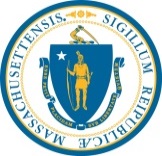 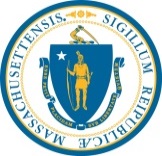 Programa de Exención de Autismo	             División de Autismo del Departamento de Servicios de Desarrollo               Por favor, llénelo a maquinilla o escriba en letra de molde con un bolígrafo que se pueda leer claramente* Las traducciones e interpretaciones son gratis para los participantes.Usted necesitará un diagnóstico por escrito de un Desorden del Espectro de Autismo por un doctor o psicólogo.¿Tiene el niño un diagnóstico verificado de un Desorden del Espectro de Autismo?   Sí     No Por favor, indique otras condiciones médicas, cognoscitivas o psiquiátricas relacionadas que afectan a su niño:Yo (el padre/guardián del niño antes mencionado) he llenado este formulario con exactitudy he contestado la verdad según me mejor entenderCómo participar en el proceso de elegibilidad: SOLO UNA SOLICITUD POR NIÑO—Se descartarán las solicitudes múltiplesEnvíe el formulario de solicitud: por correoTodas las solicitudes tienen que tener un matasellos que esté fechado entre el 17 de octubre de 2019 y el 31 de octubre de 2019.Por favor, llene el formulario con bolígrafo y escriba en letra de molde que se pueda leer claramente.Por favor, envíe por correo el formulario a: (La División de Autismo no acepta formularios entregados a mano) AUTISM DIVISION of DDS, Att. Autism Waiver Program Open Enrollment500 Harrison Avenue, Boston, MA 02118Envíe el formulario de solicitud: por correo electrónicoTodas las solicitudes tienen que enviarse a: AutismDivision@state.ma.us Todas las solicitudes tienen que enviarse por correo electrónico entre el 17 de octubre de 2019 y el 31 de octubre de 2019.Todas las solicitudes tiene que enviarlas directa y solamente el padre/guardián.El formulario puede llenarse electrónicamente o a mano, debe llenarse claramente en bolígrafo y escanearlo en un correo electrónico.Los formularios que estén en un documento adjunto pueden enviarse en los siguientes formatos: en PDF (preferiblemente) o en JPG, si puede leerse claramente.Si llena el formulario en un teléfono inteligente/una tableta -baje una aplicación gratuita para escanearlo y envíelo en un documento PDF. Nombre del NiñoFecha de Nacimiento del NiñoNúmero del Seguro Social del Niño. OBLIGATORIONúmero del MassHealth  del NiñoTipo de Seguro del Niño: (Standard, Premium Assistance, CommonHealth, etc.)Sexo del niño: Por favor escriba – Masculino o FemeninoDirección Postal:Ciudad, Código PostalNombre del Padre/guardián¿En qué idioma usted prefiere hablar de su niño?*¿En qué idioma usted  prefiere recibir los materiales escritos acerca del cuidado de su niño?*Números de Teléfono del Padre (Celular y alternativo)Dirección de Correo Electrónico del Padre